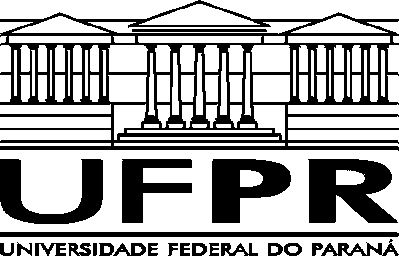 Curso de Engenharia ElétricaCurso de Engenharia ElétricaCurso de Engenharia ElétricaCurso de Engenharia ElétricaCurso de Engenharia ElétricaCurso de Engenharia ElétricaCurso de Engenharia ElétricaCurso de Engenharia ElétricaCurso de Engenharia ElétricaCurso de Engenharia ElétricaPLANO DE ENSINOPLANO DE ENSINOPLANO DE ENSINOPLANO DE ENSINOPLANO DE ENSINOPLANO DE ENSINOPLANO DE ENSINOPLANO DE ENSINOPLANO DE ENSINOPLANO DE ENSINOPLANO DE ENSINOPLANO DE ENSINOFicha no 1 (permanente)Ficha no 1 (permanente)Ficha no 1 (permanente)Ficha no 1 (permanente)Ficha no 1 (permanente)Ficha no 1 (permanente)Ficha no 1 (permanente)Ficha no 1 (permanente)Ficha no 1 (permanente)Ficha no 1 (permanente)Ficha no 1 (permanente)Ficha no 1 (permanente)DepartamentoENGENHARIA ELÉTRICAENGENHARIA ELÉTRICAENGENHARIA ELÉTRICAENGENHARIA ELÉTRICAENGENHARIA ELÉTRICASetorSetorTECNOLOGIATECNOLOGIATECNOLOGIATECNOLOGIADisciplina:Centrais ElétricasCentrais ElétricasCentrais ElétricasCentrais ElétricasCentrais ElétricasCentrais ElétricasCentrais ElétricasCódigo:Código:TE 033TE 033NaturezaOptativaOptativaOptativaOptativaOptativaPeriodizaçãoPeriodizaçãoSemestralSemestralSemestralSemestralCarga Horária Total6060606060ÁreaÁreaEletrotécnicaEletrotécnicaEletrotécnicaEletrotécnicaCarga Horária Semanal0404040404040404040404Teóricas: 04Teóricas: 04Práticas: 00Práticas: 00Estágio: 00Estágio: 00Total: 04Total: 04Total: 04Total: 04Créditos: 02Pré-requisitos:Não temNão temNão temNão temCo-requisitos:Co-requisitos:Co-requisitos:Co-requisitos:Não temNão temNão temEmenta:Fontes de Energia.Centrais Hidráulicas.Centrais Térmicas - Geral.Centrais Térmicas a Carvão MineralCentrais Atômicas.Centrais Eólicas e Solares.Armazenamento de EnergiaGeração de Energia e Meio AmbienteCusto da Energia Gerada.Geradores Elétricos.Sistemas Auxiliares de Centrais ElétricasFontes de Energia.Centrais Hidráulicas.Centrais Térmicas - Geral.Centrais Térmicas a Carvão MineralCentrais Atômicas.Centrais Eólicas e Solares.Armazenamento de EnergiaGeração de Energia e Meio AmbienteCusto da Energia Gerada.Geradores Elétricos.Sistemas Auxiliares de Centrais ElétricasFontes de Energia.Centrais Hidráulicas.Centrais Térmicas - Geral.Centrais Térmicas a Carvão MineralCentrais Atômicas.Centrais Eólicas e Solares.Armazenamento de EnergiaGeração de Energia e Meio AmbienteCusto da Energia Gerada.Geradores Elétricos.Sistemas Auxiliares de Centrais ElétricasFontes de Energia.Centrais Hidráulicas.Centrais Térmicas - Geral.Centrais Térmicas a Carvão MineralCentrais Atômicas.Centrais Eólicas e Solares.Armazenamento de EnergiaGeração de Energia e Meio AmbienteCusto da Energia Gerada.Geradores Elétricos.Sistemas Auxiliares de Centrais ElétricasFontes de Energia.Centrais Hidráulicas.Centrais Térmicas - Geral.Centrais Térmicas a Carvão MineralCentrais Atômicas.Centrais Eólicas e Solares.Armazenamento de EnergiaGeração de Energia e Meio AmbienteCusto da Energia Gerada.Geradores Elétricos.Sistemas Auxiliares de Centrais ElétricasFontes de Energia.Centrais Hidráulicas.Centrais Térmicas - Geral.Centrais Térmicas a Carvão MineralCentrais Atômicas.Centrais Eólicas e Solares.Armazenamento de EnergiaGeração de Energia e Meio AmbienteCusto da Energia Gerada.Geradores Elétricos.Sistemas Auxiliares de Centrais ElétricasFontes de Energia.Centrais Hidráulicas.Centrais Térmicas - Geral.Centrais Térmicas a Carvão MineralCentrais Atômicas.Centrais Eólicas e Solares.Armazenamento de EnergiaGeração de Energia e Meio AmbienteCusto da Energia Gerada.Geradores Elétricos.Sistemas Auxiliares de Centrais ElétricasFontes de Energia.Centrais Hidráulicas.Centrais Térmicas - Geral.Centrais Térmicas a Carvão MineralCentrais Atômicas.Centrais Eólicas e Solares.Armazenamento de EnergiaGeração de Energia e Meio AmbienteCusto da Energia Gerada.Geradores Elétricos.Sistemas Auxiliares de Centrais ElétricasFontes de Energia.Centrais Hidráulicas.Centrais Térmicas - Geral.Centrais Térmicas a Carvão MineralCentrais Atômicas.Centrais Eólicas e Solares.Armazenamento de EnergiaGeração de Energia e Meio AmbienteCusto da Energia Gerada.Geradores Elétricos.Sistemas Auxiliares de Centrais ElétricasFontes de Energia.Centrais Hidráulicas.Centrais Térmicas - Geral.Centrais Térmicas a Carvão MineralCentrais Atômicas.Centrais Eólicas e Solares.Armazenamento de EnergiaGeração de Energia e Meio AmbienteCusto da Energia Gerada.Geradores Elétricos.Sistemas Auxiliares de Centrais ElétricasFontes de Energia.Centrais Hidráulicas.Centrais Térmicas - Geral.Centrais Térmicas a Carvão MineralCentrais Atômicas.Centrais Eólicas e Solares.Armazenamento de EnergiaGeração de Energia e Meio AmbienteCusto da Energia Gerada.Geradores Elétricos.Sistemas Auxiliares de Centrais ElétricasBibliografia:M.M. El-Wakil - Powerplant Technology.Zulcy de Souza - Centrais Hidro e Termoelétricas.Zulcy de Souza – Centrais Hidrelétricas.Raymond L. Murray – Engenharia Nuclear A    o Brasil – Yuji Ishiguru.Alexandre A. Montenegro - Fontes Não-Convencionais de Energia.Gilio A. Simone – Centrais e Apoveitamentos Hidrelétricos. de   – Lineu  dos Reis.COPEL – Manual de Energéticos.  EspecializadasM.M. El-Wakil - Powerplant Technology.Zulcy de Souza - Centrais Hidro e Termoelétricas.Zulcy de Souza – Centrais Hidrelétricas.Raymond L. Murray – Engenharia Nuclear A    o Brasil – Yuji Ishiguru.Alexandre A. Montenegro - Fontes Não-Convencionais de Energia.Gilio A. Simone – Centrais e Apoveitamentos Hidrelétricos. de   – Lineu  dos Reis.COPEL – Manual de Energéticos.  EspecializadasM.M. El-Wakil - Powerplant Technology.Zulcy de Souza - Centrais Hidro e Termoelétricas.Zulcy de Souza – Centrais Hidrelétricas.Raymond L. Murray – Engenharia Nuclear A    o Brasil – Yuji Ishiguru.Alexandre A. Montenegro - Fontes Não-Convencionais de Energia.Gilio A. Simone – Centrais e Apoveitamentos Hidrelétricos. de   – Lineu  dos Reis.COPEL – Manual de Energéticos.  EspecializadasM.M. El-Wakil - Powerplant Technology.Zulcy de Souza - Centrais Hidro e Termoelétricas.Zulcy de Souza – Centrais Hidrelétricas.Raymond L. Murray – Engenharia Nuclear A    o Brasil – Yuji Ishiguru.Alexandre A. Montenegro - Fontes Não-Convencionais de Energia.Gilio A. Simone – Centrais e Apoveitamentos Hidrelétricos. de   – Lineu  dos Reis.COPEL – Manual de Energéticos.  EspecializadasM.M. El-Wakil - Powerplant Technology.Zulcy de Souza - Centrais Hidro e Termoelétricas.Zulcy de Souza – Centrais Hidrelétricas.Raymond L. Murray – Engenharia Nuclear A    o Brasil – Yuji Ishiguru.Alexandre A. Montenegro - Fontes Não-Convencionais de Energia.Gilio A. Simone – Centrais e Apoveitamentos Hidrelétricos. de   – Lineu  dos Reis.COPEL – Manual de Energéticos.  EspecializadasM.M. El-Wakil - Powerplant Technology.Zulcy de Souza - Centrais Hidro e Termoelétricas.Zulcy de Souza – Centrais Hidrelétricas.Raymond L. Murray – Engenharia Nuclear A    o Brasil – Yuji Ishiguru.Alexandre A. Montenegro - Fontes Não-Convencionais de Energia.Gilio A. Simone – Centrais e Apoveitamentos Hidrelétricos. de   – Lineu  dos Reis.COPEL – Manual de Energéticos.  EspecializadasM.M. El-Wakil - Powerplant Technology.Zulcy de Souza - Centrais Hidro e Termoelétricas.Zulcy de Souza – Centrais Hidrelétricas.Raymond L. Murray – Engenharia Nuclear A    o Brasil – Yuji Ishiguru.Alexandre A. Montenegro - Fontes Não-Convencionais de Energia.Gilio A. Simone – Centrais e Apoveitamentos Hidrelétricos. de   – Lineu  dos Reis.COPEL – Manual de Energéticos.  EspecializadasM.M. El-Wakil - Powerplant Technology.Zulcy de Souza - Centrais Hidro e Termoelétricas.Zulcy de Souza – Centrais Hidrelétricas.Raymond L. Murray – Engenharia Nuclear A    o Brasil – Yuji Ishiguru.Alexandre A. Montenegro - Fontes Não-Convencionais de Energia.Gilio A. Simone – Centrais e Apoveitamentos Hidrelétricos. de   – Lineu  dos Reis.COPEL – Manual de Energéticos.  EspecializadasM.M. El-Wakil - Powerplant Technology.Zulcy de Souza - Centrais Hidro e Termoelétricas.Zulcy de Souza – Centrais Hidrelétricas.Raymond L. Murray – Engenharia Nuclear A    o Brasil – Yuji Ishiguru.Alexandre A. Montenegro - Fontes Não-Convencionais de Energia.Gilio A. Simone – Centrais e Apoveitamentos Hidrelétricos. de   – Lineu  dos Reis.COPEL – Manual de Energéticos.  EspecializadasM.M. El-Wakil - Powerplant Technology.Zulcy de Souza - Centrais Hidro e Termoelétricas.Zulcy de Souza – Centrais Hidrelétricas.Raymond L. Murray – Engenharia Nuclear A    o Brasil – Yuji Ishiguru.Alexandre A. Montenegro - Fontes Não-Convencionais de Energia.Gilio A. Simone – Centrais e Apoveitamentos Hidrelétricos. de   – Lineu  dos Reis.COPEL – Manual de Energéticos.  EspecializadasM.M. El-Wakil - Powerplant Technology.Zulcy de Souza - Centrais Hidro e Termoelétricas.Zulcy de Souza – Centrais Hidrelétricas.Raymond L. Murray – Engenharia Nuclear A    o Brasil – Yuji Ishiguru.Alexandre A. Montenegro - Fontes Não-Convencionais de Energia.Gilio A. Simone – Centrais e Apoveitamentos Hidrelétricos. de   – Lineu  dos Reis.COPEL – Manual de Energéticos.  EspecializadasValidade:A partir do ano letivo de 2003Ementa aprovada pelo Departamento de Engenharia Elétrica em ___/___/20XX.A partir do ano letivo de 2003Ementa aprovada pelo Departamento de Engenharia Elétrica em ___/___/20XX.A partir do ano letivo de 2003Ementa aprovada pelo Departamento de Engenharia Elétrica em ___/___/20XX.A partir do ano letivo de 2003Ementa aprovada pelo Departamento de Engenharia Elétrica em ___/___/20XX.A partir do ano letivo de 2003Ementa aprovada pelo Departamento de Engenharia Elétrica em ___/___/20XX.A partir do ano letivo de 2003Ementa aprovada pelo Departamento de Engenharia Elétrica em ___/___/20XX.A partir do ano letivo de 2003Ementa aprovada pelo Departamento de Engenharia Elétrica em ___/___/20XX.A partir do ano letivo de 2003Ementa aprovada pelo Departamento de Engenharia Elétrica em ___/___/20XX.A partir do ano letivo de 2003Ementa aprovada pelo Departamento de Engenharia Elétrica em ___/___/20XX.A partir do ano letivo de 2003Ementa aprovada pelo Departamento de Engenharia Elétrica em ___/___/20XX.A partir do ano letivo de 2003Ementa aprovada pelo Departamento de Engenharia Elétrica em ___/___/20XX.Chefe do Departamento:Chefe do Departamento:Chefe do Departamento:Chefe do Departamento:Assinatura:Assinatura:Assinatura:Assinatura:Assinatura:Assinatura:Assinatura:Assinatura: